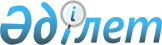 О признании утратившим силу постановление акимата города от 27 июля 2015 года № 263 "Об утверждении схемы и Правил перевозки в общеобразовательные школы детей, проживающих в отдаленных населенных пунктах города Аркалыка"Постановление акимата города Аркалыка Костанайской области от 25 сентября 2015 года № 347

      В соответствии с пунктом 8 статьи 37 Закона Республики Казахстан от 23 января 2001 года "О местном государственном управлении и самоуправлении в Республике Казахстан" и на основании письма Департамента юстиции Костанайской области от 23 сентября 2015 года за исх. № 02-16-9325 акимат города Аркалыка ПОСТАНОВЛЯЕТ:



      1. Признать утратившим силу постановление акимата города от 27 июля 2015 года № 263 "Об утверждении схемы и Правил перевозки в общеобразовательные школы детей, проживающих в отдаленных населенных пунктах города Аркалыка" (зарегистрировано в Реестре государственной регистрации нормативных правовых актов за № 5815, опубликовано в газете "Арқалық хабары" 18 сентября 2015 года).



      2. Настоящее постановление вводится в действие со дня подписания.      Аким города                                Г. Бекмухамедов 
					© 2012. РГП на ПХВ «Институт законодательства и правовой информации Республики Казахстан» Министерства юстиции Республики Казахстан
				